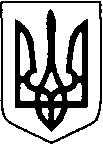                                                       ДЕПУТАТ                                            Луцької районної ради                                            Прийма Лілія Іванівна45626, Волинська область, Луцький район, смт. Рокині, вул. Лесі Українки, 10телефон 0967076847від „17” грудня 2014 року                                                                                 Заступнику голови районноїдержавної адміністраціїА.А. Сидорчуку       ДЕПУТАТСЬКЕ ЗВЕРНЕННЯПро шляхи вирішення конфлікту між відділом культури Луцької районної державної адміністрації та Луцьким районним будинком культури.Суть конфлікту полягає в тому, що на протязі багатьох років між цими двома структурами точиться неоголошена війна. Збираючи підписи про невідповідність займаній посаді, змусили піти з роботи Троцюк Т.М., яка тепер очолює районний відділ культури на Рівненщині. Нещодавно прийшла на роботу людина, яка за своїм фаховим рівнем повністю відповідає займаній посаді – і знову конфлікт у який втягуються не тільки працівники культури, а й депутати районної ради. Вже дві гуманітарні комісії поспіль ми слухаємо це питання підняте депутатом Костючик С.Г., створена робоча група від імені якої озвучено дане звернення. Ми заслухали звіт про роботу, який переріс у взаємні звинувачення, де відділ культури був названий директором РБК Степаном Тадейовичем Цикою рудиментом минулого, якого треба позбутися. Разом з тим цей відділ, що складається з двох чоловік – начальника та головного спеціаліста та трьох бухгалтерів, забезпечує безперервну роботу всієї бібліотечної системи і шкіл естетичного виховання, де навчаються 525 дітей сільської місцевості, відповідає за програму та хід виконання розвитку культури та туризму, укладає договори з постачання товарів, робіт та послуг з 25 сільськими радами, нараховує зарплату 164 працівникам, відповідає за функціонування музею, паспортизацію пам’яток археології, історії та нововиявлених пам’яток місцевого значення, а ще проводить звітність та несе майнову відповідальність за приміщення РБК, що знаходиться у них на балансі. А нарахування на зарплату працівникам РБК на рік становить 700 000 грн. Сюди входять: 3 сторожі, звукооператор, прибиральниці, методисти, керівники народних колективів і два оклади директора РБК. Всього 21 ставка, яка разюча різниця з керівником сільського клубного закладу, де всі ці функції виконує він один за одну ставку. А додамо сюди кошти по опаленню і водовідведенню і виходить мільйон гривень. А ми оптимізуємо медицину, скорочуємо соціальних працівників, не маємо грошей на доїзд вчителів. Зі сторони відділу культури на адресу РБК аргументовано звучать закиди, що працювати треба краще, посилити трудову дисципліну, збільшити обсяг платних послуг, бо як пояснити те, що за 2014 рік РБК зробив платні послуги в основному лише за рахунок театру „Гармидер” – 10 000 грн., а решта 30 000 грн. від перевезення дітей з яких гроші пішли на солярку та зарплату водію. Коли війна – музи мовчать, каже Степан Тадейович, але чому не музи кричать та збирають кошти на благодійних концертах інших РБК: Рожищенський народний ансамбль „Писанка”, з якими у нас нещодавно відбувся благодійний концерт провів 20 виступів по збору коштів, в тому числі і в Луцькому районі. Ківерцівський РБК із зароблених платних послуг на потреби АТО перерахував 80, 000 грн.. В цьому плані в нашому БК тільки починають працювати і за наполяганням начальника відділу культури разом з Луцьким автомайданом дали в грудні два концерти та виставу де було зібрано коштів на суму 6, 000 гривень. РБК в Ківерцях має аж 18 народних колективів, (проти 7 – з яких два  зразкових і 5 народних нашого РБК), а головне, що ці колективи створені на базі БК працюють для населення Ківерцівського району, багато з керівників творчих колективів працюють на громадських засадах, або на 0,5 ставки. У БК Луцького району тільки 2 колективи: „Нота – Нео, хор працівників БК та студія „Зернятко”, створені на базі БК і мають відношення до Луцького району, решта – притягнуті з міста званням народного і зарплатою керівнику, щоб виступати на концертах за Луцький район, а виїхавши за його межі, знову гордо називатись колективом з міста Луцька. Чи часто ми бачимо їх на наших концертах, по селах, чи можемо ми розраховувати на допомогу в озвученні святкового заходу безкоштовно апаратурою закупленою за кошти бюджету Луцького району – питання риторичне. За взаємними звинуваченнями викристалізувалась істина – чим більше роботи тим менше часу на конфлікти. А тому за раціональною пропозицією голови гуманітарної комісії Пивовар М.Й., підтриманою начальником фінансового управління Бусель Л.В. та всіма членами комісії просимо створити робочу групу з представниками від усіх комісій з метою розмежування функцій та повноважень і надати РБК вести власну фінансово – господарську діяльність з власним рахунком, штатом, коштами та відповідальністю. Так не буде причин для сварки, кожен згідно Закону „Про культуру” та Статуту буде відповідати за свою ділянку роботи. Бо, щоб не було так, що обидві сторони виявляться рудиментами, а на зекономлені кошти ми дуже гарно піднімемо сільські заклади культури та творчі колективи, які і зараз готові повністю забезпечити всі святкові заходи як районного так і обласного рівня, що не раз вже доводили на високому професійному рівні.Депутат районної ради                                                                     Л.І. Прийма